Rakama Reiki (Dönüşüm Reikisi)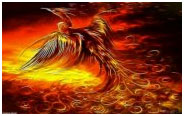 Bu sisitem tüm negatif durumları pozitife dönüştürmeye yarar.Düşüncelerinizi,duygularınızı,zihninizde birikmiş toksinleri,vucudunuzda oluşmuş toksinleri dönüştürmenize yarar.Bu sistemi kullanmak için insiye olmanız gerekmektedir. Bir sembol ile çakralar düzeyinde çalışır. Dönüşüm reikisini kullanıldığı alanlar. - Negatif bir durumu dönüştürmek,- Negatif düşünceleri, pozitif düşüncelere dönüştürmek,- Kotu alışkanlıklarımızı dönüştürmek , - Kotu şansı, iyi şansa dönüştürmek,-Şanssızlıpı şansa dönüştürmek.- Toksinlerden arındırmak,- elektromanyetik alanları dönüştürmek.- yiyecek ve içeceklerimizi  negatiflerden arındırmak - Auradaki negatif etkileri dönüştürmek - Sağlıksız her durumu, sağlıklı durumlara dönüştürmek,- Başarısızlığı, başarıya dönüştürmek- Can sıkıcı duyguları ve durumları, keyif veren duygulara ve durumlara dönüştürmek- Endişeler, depresyon ve fobileri, güven ve huzur duygusuna dönüştürmek,- Borçları, refaha dönüştürmek,- Sorunlu her konuyu değiştirmek ve dönüştürmek, Bütün bu surumları bıre bır  dönüştürmekten ziyade  istediğimiz hayatımızda daha çok ihtiyaç duyduğumuz şeye dönüştüre biliriz. Örneğin baş ağrımızı para enerjisine çevirebiliriz.Neticede hepsi  bizim yarattığımız enerji alanlarıdır. Evinizdeki  olumsuzlukları,işyerinizdeki olumsuz durumları da bu insiyeyi  alarak değiştirebilirsiniz. Ruhsal bir dönüşüm sürecidir. 